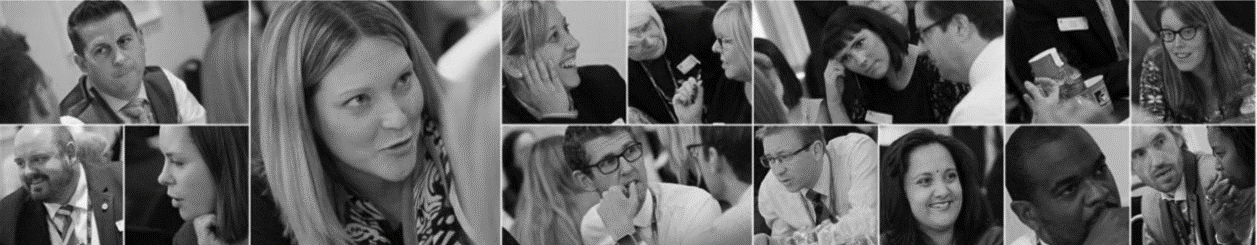 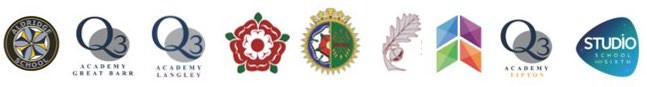 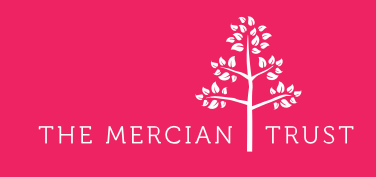 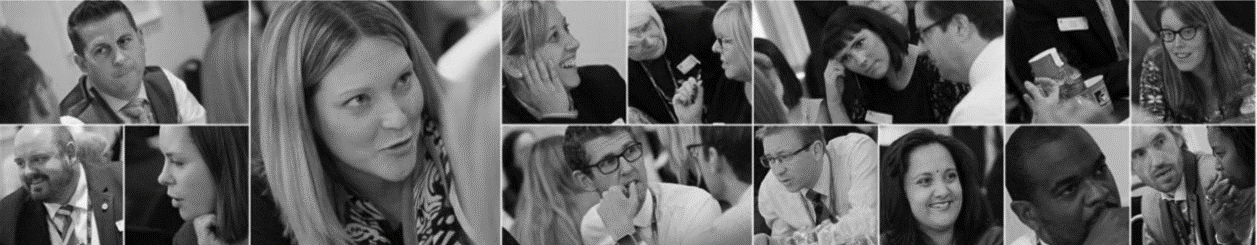 Required for September 2024Data Scientist ApprenticeFull time: 37 hours per weekBetween core hours of 8.00am – 5.00pmSalary: (App1 £11,667 – App6 £23,500) dependent on age and experience.THE MERCIAN TRUST	ALD - ALDRIDGE SCHOOLGRB - Q3 ACADEMY GREAT BARR LAN - Q3 ACADEMY LANGLEYQHS - QUEEN MARY’S HIGH SCHOOLQMG - QUEEN MARY’S GRAMMAR SCHOOL SOA - SHIRE OAK ACADEMYTLS - THE LADDER SCHOOL TPN - Q3 ACADEMY TIPTONWSS - WALSALL STUDIO SCHOOL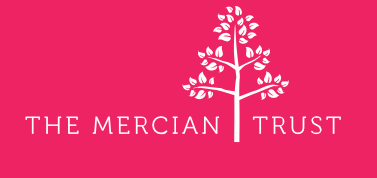 About The Mercian TrustThe Mercian Trust is a nine school Multi- Academy Trust that is currently seeking a Data Scientist Apprentice to support the existing digital transformation team.Trust ethos & valuesOur name is rooted in history and expresses a geographical identity and ambition. The ancient kingdom of Mercia encompassed much of what we now recognize as the West Midlands – and crucially for us it included what we now call the Black Country. It was in Mercia that St Chad established an association of small monasteries which fostered unity through bonds of kinship.Now, a thousand years later, we look to demonstrate the same spirit in our approach. We are a family of schools committed to each other – diverse in nature, proud custodians of our history and success, but together, one charitable Trust with a common purpose.Our Trust exists to equip our students to live life to the full.Our mission is increasing opportunities andimproving outcomes to enable our students to:Realize their potential.Thrive in the world of work.Make a positive contribution to the local, national and international community.Our values are:Excellence and RigorChallenge and SupportSafety and WellbeingAcceptance and ApplauseMission Statement: https://www.themerciantrust.org/#our_mission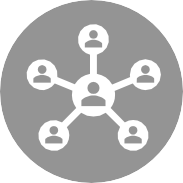 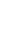 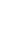 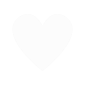 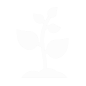 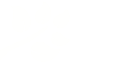 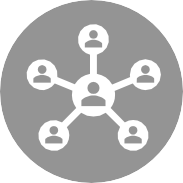 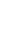 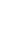 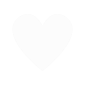 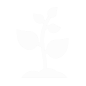 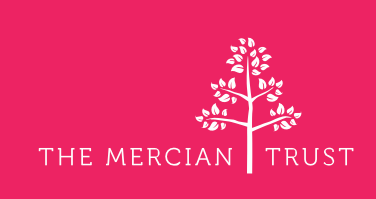 Job Description:Job PurposeThe Mercian Trust is committed to a digital transformation that supports all schools and central services in a new infrastructure to support cloud services and the use of M365 to reduce staff workload and discover new efficiencies through communication, collaboration, automation, innovation, and influence beyond school.You'll work closely with experienced data engineers, data managers, school and central team leaders gaining practical experience and contributing to critical projects resulting in data lead leadership. This role is ideal for someone passionate about data, eager to learn, and ready to launch their career in the field.You will be working as a valuable member of the digital transformation team and contribute to our effective use of data to transform the way we teach, learn, lead and operate. Accreditation opportunities exist to achieve sector recognized qualifications in Microsoft Office Specialisms (MOS) alongside your degree apprenticeship.Main ResponsibilitiesThe main responsibilities of the role include:Assisting in the collection and organization of raw data from various sources to support data- driven leadership.Learning to transform data into usable formats for analysis, ensuring the data is ready for decision-making processes.Collaborating with the team to validate data quality and helping maintain clean and accurate datasets for reliable insights.Gaining exposure to database administration tasks and assisting in monitoring and optimizing database performance for efficiency.Learning about data modelling techniques and contributing to the development of data pipelines to streamline data processes.Documenting processes, procedures, and best practices, and helping create data-related reports to communicate findings effectively.MiscellaneousAny other reasonable duties as directed by the Director of Digital Development which may develop as the strategy evolves over the first year of employmentQualificationData Scientist Degree Apprenticeship – Details of the apprenticeship content and structure can be found here.Entry Requirements: BBB-BBC at A Level with at least a C in Maths or Level 4 Data Analyst Apprenticeship at Distinction or Merit.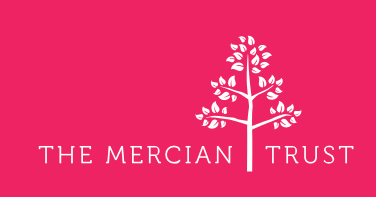 Person Specification:Key Information – How to ApplyThe Mercian Trust is committed to equal opportunities, safeguarding and promoting the welfare of children and young adults. We expect all staff to share this commitment. As these posts involve working in regulated activity unsupervised with children all post-holders are subject to satisfactory pre-employment checks including an Enhanced Disclosure and Barring Service check.COMMON PURPOSE(OUR MISSION)Increasing Opportunities, Improving Outcomes.LIFE TO THE FULL(OUR VISION)Equipping our students to (1) realize their potential (2) thrive in the world of work(3) make a positive contribution to the local, national and international community.GOOD RIGHT & TRUE(OUR APPROACH)Good: Honesty, integrity, and positivity in our approach to people and tasks.Right: Professionalism, teamwork, and a pioneering spirit (innovation).True: Accuracy, precision and sincerity in our work.OUR PRIORITY THEMESOUR PRIORITY THEMESTransformation: Social Mobility, Social Justice.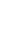 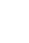 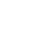 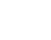 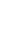 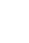 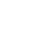 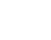 Develop and deliver an ambitious, relevant and responsive CURRICULUM inside and outside the classroom (academic, vocational, enrichment and cultural).Enhance aspirational, inspirational, evidence-based TEACHING and experiential LEARNING.Support students’ physical SAFETY, mental WELLBEING and CHARACTER development including through student leadership in the community.Transformation: Social Mobility, Social Justice.Develop and deliver an ambitious, relevant and responsive CURRICULUM inside and outside the classroom (academic, vocational, enrichment and cultural).Enhance aspirational, inspirational, evidence-based TEACHING and experiential LEARNING.Support students’ physical SAFETY, mental WELLBEING and CHARACTER development including through student leadership in the community.OUR TOOLKITOUR TOOLKITOUR TOOLKITScheme of DelegationSystem LeadershipProfessionalised GovernanceQA & External ReviewsIntegrated Business PlanningTeacher & Leader DevelopmentSingle Digital PlatformProfessional Support ServicesTherapists / Clinical TeamExternal Network Contribution: DFE Advisory Boards, CST, Chartered College, Whole School SEND, LLSE, UoBExternal Network Contribution: DFE Advisory Boards, CST, Chartered College, Whole School SEND, LLSE, UoBExternal Network Contribution: DFE Advisory Boards, CST, Chartered College, Whole School SEND, LLSE, UoBEssentialDesirableA strong foundation in mathematics, statistics, and programming.XExperience with data analysis, data visualization, and data storytelling using tools such as Python, R,SQL, Tableau, and Power BI.XKnowledge of data engineering concepts and best practices, such as data pipelines, data warehousing,data quality, and data governance.XFamiliarity with cloud computing platforms and services, such as AWS, Azure, or Google Cloud, and their data-related offerings.XAbility to design, build, test, and deploy scalable and robust data solutions using various technologies,such as Spark, Kafka, Hadoop, Airflow, and Docker.XCuriosity and passion for learning new skills and exploring new data sources and methods.XProblem-solving and critical thinking skills, with a focus on delivering business value and meeting customer needs.XCommunication and collaboration skills, with the ability to work effectively in a team and acrossdifferent stakeholders and domains.XCreativity and innovation skills, with the ability to generate and implement novel ideas and solutions for data challenges.X- Professionalism and ethical awareness, with the respect for data privacy, security, and quality standards.XPostData Scientist ApprenticeResponsible toDirector of Digital DevelopmentContract and Salary37 hours per weekPay Scale: App1 – App6Block release at University of Nottingham – 7 x 2 day periods each year.Closing Date17th JulyInterview Date19th July 2024Start Date1st September 2024Informal ConversationsTo arrange an informal conversation regarding this post, please email: david.wright@merciantrust.org.ukHow to applyPlease complete the application form, adhering to the word limits where specified. For InterviewYou will be required to share an example of how you have engaged with data and provide examples of how data can be used to inform data driven leadership.